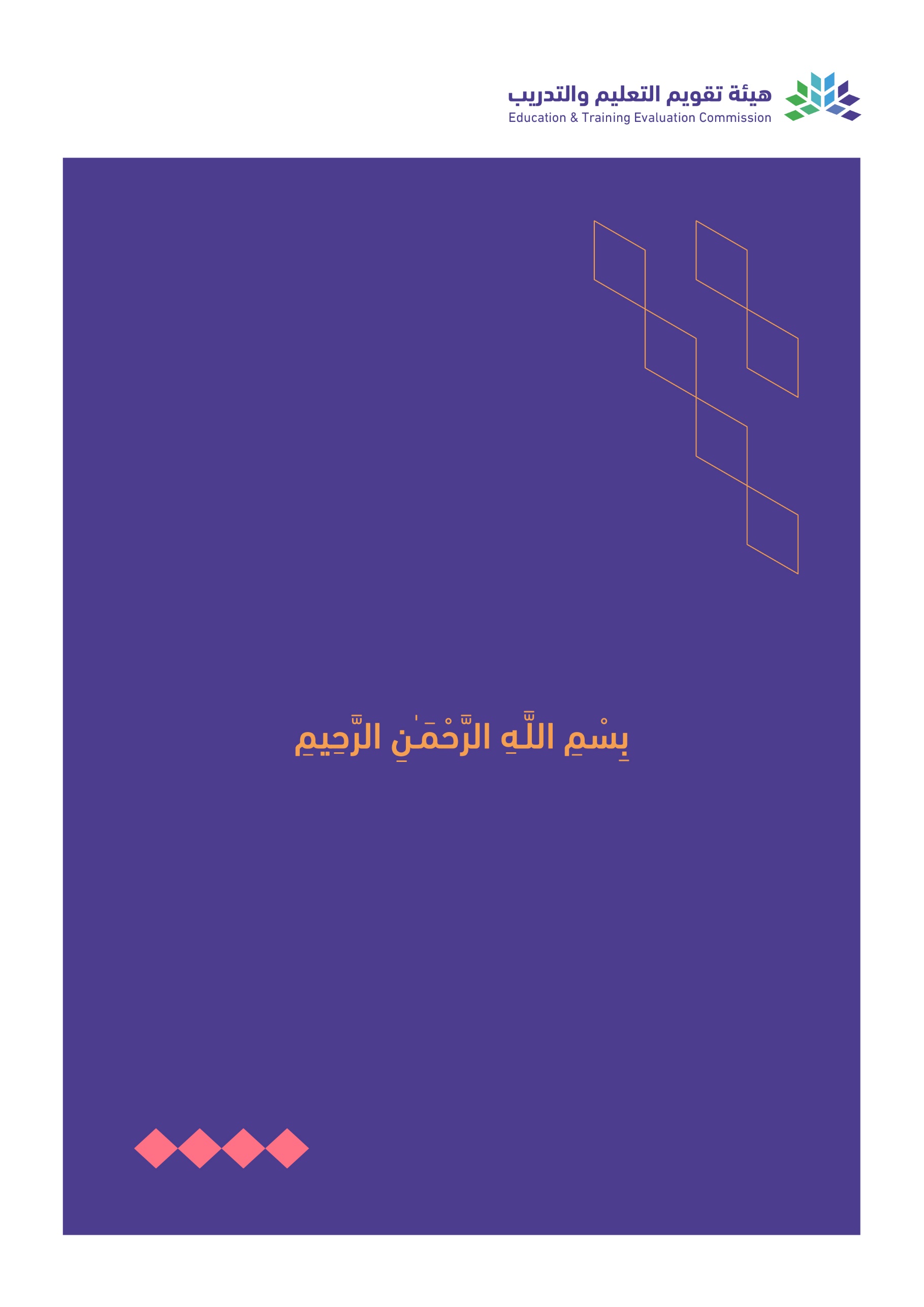 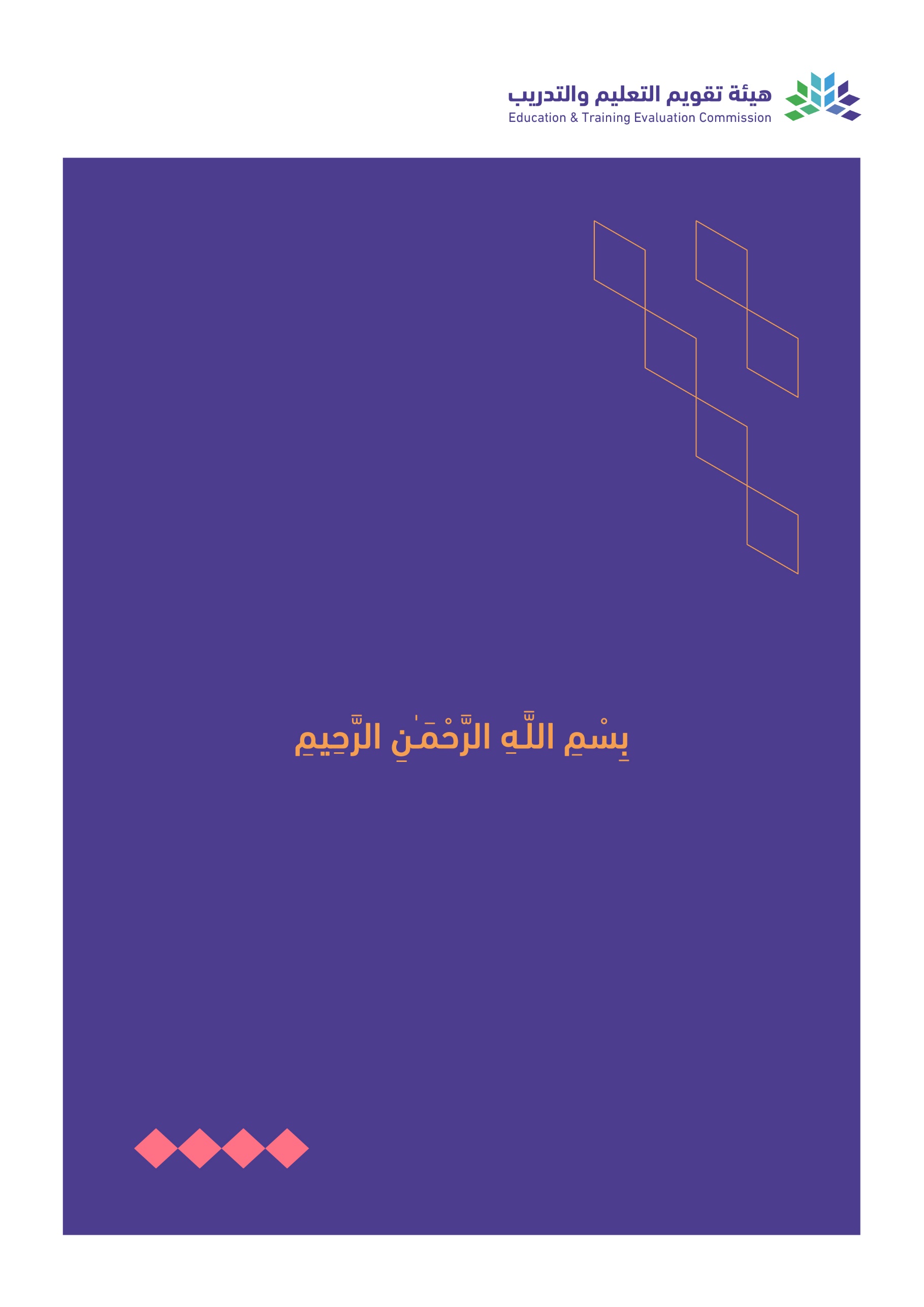 المحتويات:	أ. معلومات عامة عن المقرر الدراسي:1. نمط التعليم2. الساعات التدريسية (على مستوى الفصل الدراسي)ب. نواتج التعلم للمقرر واستراتيجيات تدريسها وطرق تقييمها:ج. موضوعات المقررد. أنشطة تقييم الطلبةأنشطة التقييم (اختبار تحريري، شفهي، عرض تقديمي، مشروع جماعي، ورقة عمل وغيره)ه. مصادر التعلم والمرافق:1. قائمة المراجع ومصادر التعلم:2. المرافق والتجهيزات المطلوبة:و. تقويم جودة المقرر:المقيمون (الطلبة، أعضاء هيئة التدريس، قيادات البرنامج، المراجع النظير، أخرى (يتم تحديدها).طرق التقييم (مباشر وغير مباشر).ز. اعتماد التوصيف:اسم المقرر:   الحكم الشرعي رمز المقرر:   141 أصل البرنامج:  بكالوريوس الشريعة القسم العلمي:  أصول الفقه الكلية:  الشريعة و الدراسات الإسلامية المؤسسة:  جامعة القصيم نسخة التوصيف:  الخامسة تاريخ آخر مراجعة:  1 / 6 / 2023 مالمحتوىالصفحةأ. معلومات عامة عن المقرر الدراسي3   1. الوصف العام للمقرر3   2. الهدف الرئيس للمقرر3ب. نواتج التعلم للمقرر واستراتيجيات تدريسها وطرق تقييمها3ج. موضوعات المقرر4د. أنشطة تقييم الطلبة4ه. مصادر التعلم والمرافق5قائمة المراجع ومصادر التعلم5المرافق والتجهيزات المطلوبة5و. تقويم جودة المقرر5ز. اعتماد التوصيف5التعريف بالمقرر الدراسيالتعريف بالمقرر الدراسيالتعريف بالمقرر الدراسيالتعريف بالمقرر الدراسيالتعريف بالمقرر الدراسيالتعريف بالمقرر الدراسيالتعريف بالمقرر الدراسيالتعريف بالمقرر الدراسيالتعريف بالمقرر الدراسيالتعريف بالمقرر الدراسيالتعريف بالمقرر الدراسيالتعريف بالمقرر الدراسيالتعريف بالمقرر الدراسيالتعريف بالمقرر الدراسيالتعريف بالمقرر الدراسيالتعريف بالمقرر الدراسيالتعريف بالمقرر الدراسي1. الساعات المعتمدة:1. الساعات المعتمدة:1. الساعات المعتمدة:1. الساعات المعتمدة:2. نوع المقرر2. نوع المقرر2. نوع المقرر2. نوع المقرر2. نوع المقرر2. نوع المقرر2. نوع المقرر2. نوع المقرر2. نوع المقرر2. نوع المقرر2. نوع المقرر2. نوع المقرر2. نوع المقرر2. نوع المقرر2. نوع المقرر2. نوع المقرر2. نوع المقررأ.متطلب جامعة متطلب جامعة متطلب كلية متطلب كلية متطلب كلية √متطلب تخصصمتطلب تخصصمتطلب تخصصمتطلب تخصصمتطلب مسارب.ب.إجباري إجباري إجباري إجباري √اختياري اختياري اختياري 3. السنة / المستوى الذي يقدم فيه المقرر3. السنة / المستوى الذي يقدم فيه المقرر3. السنة / المستوى الذي يقدم فيه المقرر3. السنة / المستوى الذي يقدم فيه المقرر3. السنة / المستوى الذي يقدم فيه المقرر3. السنة / المستوى الذي يقدم فيه المقرر3. السنة / المستوى الذي يقدم فيه المقرر3. السنة / المستوى الذي يقدم فيه المقرر3. السنة / المستوى الذي يقدم فيه المقرر3. السنة / المستوى الذي يقدم فيه المقرر3. السنة / المستوى الذي يقدم فيه المقرر3. السنة / المستوى الذي يقدم فيه المقررالمستوي الثاني المستوي الثاني المستوي الثاني المستوي الثاني المستوي الثاني 4. الوصف العام للمقرر 	دراسة ما يتعلق بالحكم الشرعي  و أقسامه , والتكليف الشرعي، وشروطه، وما يتعلق بالأهلية وعوارضها4. الوصف العام للمقرر 	دراسة ما يتعلق بالحكم الشرعي  و أقسامه , والتكليف الشرعي، وشروطه، وما يتعلق بالأهلية وعوارضها4. الوصف العام للمقرر 	دراسة ما يتعلق بالحكم الشرعي  و أقسامه , والتكليف الشرعي، وشروطه، وما يتعلق بالأهلية وعوارضها4. الوصف العام للمقرر 	دراسة ما يتعلق بالحكم الشرعي  و أقسامه , والتكليف الشرعي، وشروطه، وما يتعلق بالأهلية وعوارضها4. الوصف العام للمقرر 	دراسة ما يتعلق بالحكم الشرعي  و أقسامه , والتكليف الشرعي، وشروطه، وما يتعلق بالأهلية وعوارضها4. الوصف العام للمقرر 	دراسة ما يتعلق بالحكم الشرعي  و أقسامه , والتكليف الشرعي، وشروطه، وما يتعلق بالأهلية وعوارضها4. الوصف العام للمقرر 	دراسة ما يتعلق بالحكم الشرعي  و أقسامه , والتكليف الشرعي، وشروطه، وما يتعلق بالأهلية وعوارضها4. الوصف العام للمقرر 	دراسة ما يتعلق بالحكم الشرعي  و أقسامه , والتكليف الشرعي، وشروطه، وما يتعلق بالأهلية وعوارضها4. الوصف العام للمقرر 	دراسة ما يتعلق بالحكم الشرعي  و أقسامه , والتكليف الشرعي، وشروطه، وما يتعلق بالأهلية وعوارضها4. الوصف العام للمقرر 	دراسة ما يتعلق بالحكم الشرعي  و أقسامه , والتكليف الشرعي، وشروطه، وما يتعلق بالأهلية وعوارضها4. الوصف العام للمقرر 	دراسة ما يتعلق بالحكم الشرعي  و أقسامه , والتكليف الشرعي، وشروطه، وما يتعلق بالأهلية وعوارضها4. الوصف العام للمقرر 	دراسة ما يتعلق بالحكم الشرعي  و أقسامه , والتكليف الشرعي، وشروطه، وما يتعلق بالأهلية وعوارضها4. الوصف العام للمقرر 	دراسة ما يتعلق بالحكم الشرعي  و أقسامه , والتكليف الشرعي، وشروطه، وما يتعلق بالأهلية وعوارضها4. الوصف العام للمقرر 	دراسة ما يتعلق بالحكم الشرعي  و أقسامه , والتكليف الشرعي، وشروطه، وما يتعلق بالأهلية وعوارضها4. الوصف العام للمقرر 	دراسة ما يتعلق بالحكم الشرعي  و أقسامه , والتكليف الشرعي، وشروطه، وما يتعلق بالأهلية وعوارضها4. الوصف العام للمقرر 	دراسة ما يتعلق بالحكم الشرعي  و أقسامه , والتكليف الشرعي، وشروطه، وما يتعلق بالأهلية وعوارضها4. الوصف العام للمقرر 	دراسة ما يتعلق بالحكم الشرعي  و أقسامه , والتكليف الشرعي، وشروطه، وما يتعلق بالأهلية وعوارضها5. المتطلبات السابقة لهذا المقرر (إن وجدت)   لا يوجد5. المتطلبات السابقة لهذا المقرر (إن وجدت)   لا يوجد5. المتطلبات السابقة لهذا المقرر (إن وجدت)   لا يوجد5. المتطلبات السابقة لهذا المقرر (إن وجدت)   لا يوجد5. المتطلبات السابقة لهذا المقرر (إن وجدت)   لا يوجد5. المتطلبات السابقة لهذا المقرر (إن وجدت)   لا يوجد5. المتطلبات السابقة لهذا المقرر (إن وجدت)   لا يوجد5. المتطلبات السابقة لهذا المقرر (إن وجدت)   لا يوجد5. المتطلبات السابقة لهذا المقرر (إن وجدت)   لا يوجد5. المتطلبات السابقة لهذا المقرر (إن وجدت)   لا يوجد5. المتطلبات السابقة لهذا المقرر (إن وجدت)   لا يوجد5. المتطلبات السابقة لهذا المقرر (إن وجدت)   لا يوجد5. المتطلبات السابقة لهذا المقرر (إن وجدت)   لا يوجد5. المتطلبات السابقة لهذا المقرر (إن وجدت)   لا يوجد5. المتطلبات السابقة لهذا المقرر (إن وجدت)   لا يوجد5. المتطلبات السابقة لهذا المقرر (إن وجدت)   لا يوجد5. المتطلبات السابقة لهذا المقرر (إن وجدت)   لا يوجد6. المتطلبات المتزامنة مع هذا المقرر (إن وجدت)  لا يوجد6. المتطلبات المتزامنة مع هذا المقرر (إن وجدت)  لا يوجد6. المتطلبات المتزامنة مع هذا المقرر (إن وجدت)  لا يوجد6. المتطلبات المتزامنة مع هذا المقرر (إن وجدت)  لا يوجد6. المتطلبات المتزامنة مع هذا المقرر (إن وجدت)  لا يوجد6. المتطلبات المتزامنة مع هذا المقرر (إن وجدت)  لا يوجد6. المتطلبات المتزامنة مع هذا المقرر (إن وجدت)  لا يوجد6. المتطلبات المتزامنة مع هذا المقرر (إن وجدت)  لا يوجد6. المتطلبات المتزامنة مع هذا المقرر (إن وجدت)  لا يوجد6. المتطلبات المتزامنة مع هذا المقرر (إن وجدت)  لا يوجد6. المتطلبات المتزامنة مع هذا المقرر (إن وجدت)  لا يوجد6. المتطلبات المتزامنة مع هذا المقرر (إن وجدت)  لا يوجد6. المتطلبات المتزامنة مع هذا المقرر (إن وجدت)  لا يوجد6. المتطلبات المتزامنة مع هذا المقرر (إن وجدت)  لا يوجد6. المتطلبات المتزامنة مع هذا المقرر (إن وجدت)  لا يوجد6. المتطلبات المتزامنة مع هذا المقرر (إن وجدت)  لا يوجد6. المتطلبات المتزامنة مع هذا المقرر (إن وجدت)  لا يوجد7. الهدف الرئيس للمقرر :-  أن يتعرف الطالب على الحكم الشرعي و تقسيماته-  أن يفرق الطالب بين الحكم التكليفي و الحكم الوضعي -  أن يتعرف الطالب على الأهلية و عوارضها 7. الهدف الرئيس للمقرر :-  أن يتعرف الطالب على الحكم الشرعي و تقسيماته-  أن يفرق الطالب بين الحكم التكليفي و الحكم الوضعي -  أن يتعرف الطالب على الأهلية و عوارضها 7. الهدف الرئيس للمقرر :-  أن يتعرف الطالب على الحكم الشرعي و تقسيماته-  أن يفرق الطالب بين الحكم التكليفي و الحكم الوضعي -  أن يتعرف الطالب على الأهلية و عوارضها 7. الهدف الرئيس للمقرر :-  أن يتعرف الطالب على الحكم الشرعي و تقسيماته-  أن يفرق الطالب بين الحكم التكليفي و الحكم الوضعي -  أن يتعرف الطالب على الأهلية و عوارضها 7. الهدف الرئيس للمقرر :-  أن يتعرف الطالب على الحكم الشرعي و تقسيماته-  أن يفرق الطالب بين الحكم التكليفي و الحكم الوضعي -  أن يتعرف الطالب على الأهلية و عوارضها 7. الهدف الرئيس للمقرر :-  أن يتعرف الطالب على الحكم الشرعي و تقسيماته-  أن يفرق الطالب بين الحكم التكليفي و الحكم الوضعي -  أن يتعرف الطالب على الأهلية و عوارضها 7. الهدف الرئيس للمقرر :-  أن يتعرف الطالب على الحكم الشرعي و تقسيماته-  أن يفرق الطالب بين الحكم التكليفي و الحكم الوضعي -  أن يتعرف الطالب على الأهلية و عوارضها 7. الهدف الرئيس للمقرر :-  أن يتعرف الطالب على الحكم الشرعي و تقسيماته-  أن يفرق الطالب بين الحكم التكليفي و الحكم الوضعي -  أن يتعرف الطالب على الأهلية و عوارضها 7. الهدف الرئيس للمقرر :-  أن يتعرف الطالب على الحكم الشرعي و تقسيماته-  أن يفرق الطالب بين الحكم التكليفي و الحكم الوضعي -  أن يتعرف الطالب على الأهلية و عوارضها 7. الهدف الرئيس للمقرر :-  أن يتعرف الطالب على الحكم الشرعي و تقسيماته-  أن يفرق الطالب بين الحكم التكليفي و الحكم الوضعي -  أن يتعرف الطالب على الأهلية و عوارضها 7. الهدف الرئيس للمقرر :-  أن يتعرف الطالب على الحكم الشرعي و تقسيماته-  أن يفرق الطالب بين الحكم التكليفي و الحكم الوضعي -  أن يتعرف الطالب على الأهلية و عوارضها 7. الهدف الرئيس للمقرر :-  أن يتعرف الطالب على الحكم الشرعي و تقسيماته-  أن يفرق الطالب بين الحكم التكليفي و الحكم الوضعي -  أن يتعرف الطالب على الأهلية و عوارضها 7. الهدف الرئيس للمقرر :-  أن يتعرف الطالب على الحكم الشرعي و تقسيماته-  أن يفرق الطالب بين الحكم التكليفي و الحكم الوضعي -  أن يتعرف الطالب على الأهلية و عوارضها 7. الهدف الرئيس للمقرر :-  أن يتعرف الطالب على الحكم الشرعي و تقسيماته-  أن يفرق الطالب بين الحكم التكليفي و الحكم الوضعي -  أن يتعرف الطالب على الأهلية و عوارضها 7. الهدف الرئيس للمقرر :-  أن يتعرف الطالب على الحكم الشرعي و تقسيماته-  أن يفرق الطالب بين الحكم التكليفي و الحكم الوضعي -  أن يتعرف الطالب على الأهلية و عوارضها 7. الهدف الرئيس للمقرر :-  أن يتعرف الطالب على الحكم الشرعي و تقسيماته-  أن يفرق الطالب بين الحكم التكليفي و الحكم الوضعي -  أن يتعرف الطالب على الأهلية و عوارضها 7. الهدف الرئيس للمقرر :-  أن يتعرف الطالب على الحكم الشرعي و تقسيماته-  أن يفرق الطالب بين الحكم التكليفي و الحكم الوضعي -  أن يتعرف الطالب على الأهلية و عوارضها منمط التعليمعدد الساعات التدريسيةالنسبة 1تعليم اعتيادي3100 %2التعليم الإلكتروني3التعليم المدمج التعليم الاعتيادي التعليم الإلكتروني4 التعليم عن بعد مالنشاطساعات التعلمالنسبة1محاضرات   45 100%2معمل أو إستوديولا يوجد3ميدانيلا يوجد4دروس إضافية5أخرى الإجمالي  45 100%الرمزنواتج التعلم رمز ناتج التعلم المرتبط بالبرنامجاستراتيجيات التدريسطرق التقييم1.0المعرفة والفهمالمعرفة والفهمالمعرفة والفهمالمعرفة والفهم1.1أن يتعرف الطالب على الحكم الشرعي و تقسيماتهع - 1ذكر مصادر الموضوع الرئيسة.إلقاء المحاضرة.استخدام الوسائل التوضيحية المتوفرةالاختبارات الفصلية والنهائية (التحريرية).1.2أن يستعرض الطالب ما يتعلق بالحكم الشرعي و الحكم الوضعي ع - 2قراءة أحد المراجع المهمة للموضوع والتعليق عليه.تكليف الطلاب بإعداد بحوث فصلية ، ومسائل قصيرة.- العروض التوضيحية.- بحوث علمية.- تكليف الطلاب باستقراء المراجع المرتبطة بالمقرر  1-3   أن يحدد الطالب معني الأهلية وعوارضها وما يتعلق بها من مسائلع - 3- تدريب الطلاب داخل القاعة على تطبيقات عملية.- الحوار والنقاشتقييم المشاركات 2.0المهاراتالمهاراتالمهاراتالمهارات2.1أن يقارن الطالب بين الحكم التكليفي و الحكم الوضعيم - 1المحاضرة النقاشالاختبار الفصلي الاختبار النهائي2.2أن يشرح الطالب عوارض الأهلية  و يميز بينهام - 1قراءة مرجع يتعلق بالموضوعمناقشة الطلاب تقييم المشاركات الاختبارات          2-3 أن يطبق الطالب ما تعلمه في الحكم الشرعي على الأحكام الفرعية م - 3المحاضرة الواجبات البحث العلمي المناقشات داخل القاعة تقييم الواجبات و البحوث 3.0القيم والاستقلالية والمسؤوليةالقيم والاستقلالية والمسؤوليةالقيم والاستقلالية والمسؤوليةالقيم والاستقلالية والمسؤولية3.1تنمية مهارة الإلقاء والتحدث عند الطلاب ق - 1إيجاد تطبيقات تعين على حفز المهارات لدى الطالبتقييم المشاركة و الواجبات 3.2- تنمية قدرات الطلاب من خلال استخدام التكنولوجيا الحديثة، وتوظيفها لخدمة النصوص الشرعيةق 3تعزيز القدرات التي تمكن الطالب من استنباط الأحكام.تقييم البحوث العلمية 3-3أن يتقن الطالب التعامل مع المخالفين بإيجابية  ق - 2المحاضرة المناقشة في مسألة من مفردات التوصيفتقييم مشاركة الطالب مقائمة الموضوعاتالساعات التدريسية المتوقعة1أولاً: حقيقة الحكم الشرعي وتقسيماته، ومسائله.مدخل في حقيقة الحكم (بالاصطلاح العام)، وأركانه، وتقسيماته.حقيقة الحكم الشرعي, وأقسامه (إجمالاً).32حقيقة الواجب، وحكمه، وصيغه وأساليبه.الفرق بين الفرض والواجب والأثر المترتب على ذلك. أقسام الواجب باعتبارات متعددة.الواجب الموسع، وحكم تأخيره حتى آخر وقته63حكم الزائد على القدر المجزئ في الواجب غير المقدر وأثره. مقدمة الواجب: مالا يتم الواجب إلا به هل يجب أو لا ؟. حقيقة المندوب وحكمه وصيغه وأساليبه. هل يلزم المندوب بالشروع فيه أو لا. حقيقة، المحرم، وحكمه، وصيغه وأساليبه64أقسام المحرم وما يتعلق بذلك من مسائل. مقدمة المحرم: ما لا يتم اجتناب المحرم إلا به هل يحرم أو لا ؟. هل يجوز أن يكون الشيء الواحد مورداً للأمر والنهي معا؟حقيقة المكروه , وحكمه وصيغه وأساليبه، وإطلاقاته.حقيقة المباح، وحكمه، وصيغه وأساليبه، وهل هو مأمور به. ما حكم الأفعال والأعيان المنتفع بها؟65حقيقة الحكم الوضعي، والفرق بينه وبين الحكم التكليفي، وأقسامه والتمييز بينها. حقيقة السبب وتقسيماته وأمثلتها، وأحكامه، والفرق بينه وبين العلة36حقيقة الشرط وتقسيماته وأمثلتها، وأحكامه والفرق بينه وبين الركن. الفرق بين الشرط والسبب، والفرق بين شرط الوجوب وشرط الصحةحقيقة المانع وتقسيماته وأمثلتها.الفرق بين المانع وبين العلة والسبب، الفرق بين المانع وبين الشرط.علاقة الحكم الشرعي بالسبب والشرط والمانع67حقيقة الصحة والفساد والبطلان , وآراء المذاهب في استعمالاتها، والمصطلحات المتعلقة بهما: كالكمال ،النقص، الإجزاء، الإثابة ونحوها.حقيقة العزيمة والرخصة وتطبيق مفهوميهما على الأحكام الشرعية، والتفاضل بينهما. حقيقة الأداء والإعادة والقضاء والتمييز بينها.68حقيقة التكليف , وأركانه وشروطه. أنواع الأهلية.عوارض الأهلية وأثر كل منها على التكيف. تكليف الجاهل، ( التأصيل والتطبيق). تكليف الناسي والغافل، (التأصيل والتطبيق). تكليف السكران , (التأصيل والتطبيق).69تكليف المكره , (التأصيل والتطبيق). تكليف الصبي , (التأصيل والتطبيق).  تكليف الكفار بفروع الشريعة. التكليف بالمحال , (التأصيل والتطبيق). 3المجموعالمجموع45مأنشطة التقييمتوقيت التقييم(بالأسبوع)النسبة من إجمالي درجة التقييم1الاختبار الفصلي التاسع252واجبات مستمر 103مشاركات مستمر 54اختبار نهائي نهاية الفصل 60المرجع الرئيس للمقررروضة الناظر و جنة المناظر لابن قدامة أصول الفقه الإسلامي للدكتور : وهبه الزحيلي المراجع المساندةالتحبير شرح التحرير للمرداوي .شرح الكوكب المنير لابن النجار الفتوحي. قواطع الأدلة في أصول الفقه، للسمعاني.المستصفى من علم الأصول للغزاليالإحكام في أصول الأحكام، للأمدي.إحكام الفصول، للباجي.          بيان المختصر شرح مختصر ابن الحاجب للأصفهاني.كشف الأسرار شرح أصول البزدوي، للبخاري.المصادر الإلكترونيةمجلات المجامع الفقهية  كمجمع الفقه الدولي الموسوعة الفقهية الكويتيةالشبكة الفقهية ( الملتقى الفقهي )موقع مجمع الفقه الدولي بجدة موقع رابطة العالم الإسلامي - المجمع الفقهي  أخرىالمكتبة الشاملة العناصرمتطلبات المقررالمرافق النوعية(القاعات الدراسية، المختبرات، قاعات العرض، قاعات المحاكاة ... إلخ)قاعات المحاضرات التجهيزات التقنية(جهاز عرض البيانات، السبورة الذكية، البرمجيات)اللوحات الذكية تجهيزات أخرى (تبعاً لطبيعة التخصص)المكتبة مجالات التقويمالمقيمونطرق التقييمفاعلية التدريسالطلبة ، و أعضاء هيئة التدريسمباشر : نتائج الاختبارات غير مباشر : الاستباناتفاعلية طرق تقييم الطلابأعضاء هيئة التدريس ، لجان إعادة التصحيحمباشر : نتائج الاختباراتغير مباشر : الاستباناتمصادر التعلمقيادات البرنامج – أعضاء هيئة التدريس غير مباشر : الاستباناتمدى تحصيل مخرجات التعلم للمقررأعضاء هيئة التدريس ، و قيادات البرنامجمباشر : الاختبارات غير مباشر : الاستباناتأخرىجهة الاعتمادمجلس قسم أصول الفقه رقم الجلسةالتاسعة و العشرين تاريخ الجلسة16 / 11 / 1444هـ